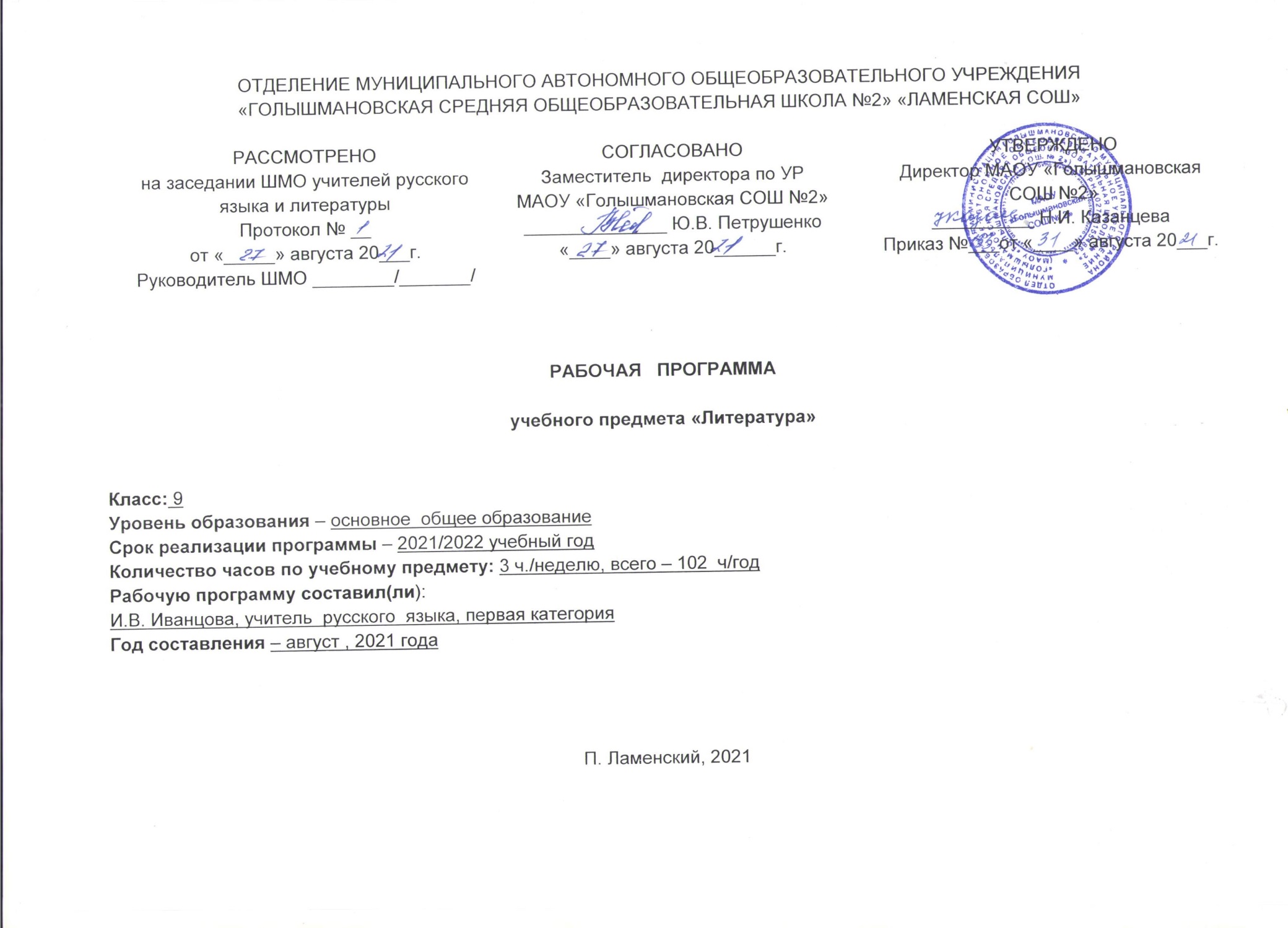 Планируемые результаты освоения учебного предметаФГОС основного общего образования устанавливает требования к результатам освоения учебного предмета: личностными, метапредметными, предметными .Личностные результаты:Ученик научится: - Понимать литературу как одну из национально-культурных ценностей русского народа. - Уважительно относиться к родной литературе, испытывать гордость за неё. - Оценивать свои и чужие поступки. - Проявлять внимание, удивление, желание больше узнать. Ученик получит возможность научиться: - Понимать определяющую роль родной литературы в развитии интеллектуальных, творческих способностей и моральных качеств личности. - Анализировать и характеризовать эмоциональные состояния и чувства окружающих,строить свои взаимоотношения с их учетом. 2.Метапредметные результаты Регулятивные универсальные учебные действия Ученик научится: - Планированию пути достижения цели. - Установлению целевых приоритетов. - Оценивать уровень владения тем или иным учебным действием (отвечать на вопрос «что я не знаю и не умею?»). Ученик получит возможность научиться: - Учитывать условия выполнения учебной задачи. - Выделять альтернативные способы достижения цели.   - Осуществлять итоговый контроль деятельности («что сделано») и пооперационный контроль («как выполнена каждая операция, входящая в состав учебного действия»). Коммуникативные универсальные учебные действия Ученик научится: - Устанавливать и вырабатывать разные точки зрения. - Аргументировать свою точку зрения. - Задавать вопросы. - Осуществлять контроль. - Составлять план текста. Ученик получит возможность научиться:- Продуктивно разрешать конфликты на основе учёта интересов и позиций всех участников, поиска и оценки альтернативных способов разрешения конфликтов; договариваться и приходить к общему решению в совместной деятельности. - Брать на себя инициативу в организации совместного действия (деловое лидерство). Познавательные универсальные учебные действия Ученик научится: - пользоваться знаками, символами, таблицами, схемами, приведенными в учебной литературе; строить сообщение в устной форме; - находить в материалах учебника ответ на заданный вопрос; - ориентироваться на возможное разнообразие способов решения учебной задачи; - анализировать изучаемые объекты с выделением существенных и несущественных признаков; - анализировать объекты с выделением существенных и несущественных признаков (в коллективной организации деятельности); - осуществлять синтез как составление целого из частей; - проводить сравнение, классификацию изученных объектов по самостоятельно выделенным основаниям (критериям) приуказании количества групп; - устанавливать причинно-следственные связи в изучаемом круге явлений; - проводить аналогии между изучаемым материалом и собственным опытом. 8. Ученик получит возможность научиться: - выделять информацию из сообщений разных видов в соответствии с учебной задачей; - осуществлять запись (фиксацию) указанной учителем информации об изучаемом языковом факте; - проводить сравнение, сериацию и классификацию изученных объектов по самостоятельно выделенным основаниям (критериям) при указании и без указания количества групп; - обобщать (выводить общее для целого ряда единичных объектов). 3.Предметными результатами освоения учащимися программ по литературе являются:в познавательной сфере:понимание ключевых проблем изученных произведений русского фольклора и фольклора других народов, древнерусской литературы, литературы XVIII в., русских писателей XIX—XX вв., литературы народов России и зарубежной литературы;понимание связи литературных произведений с эпохой их написания, выявление заложенных в них вневременных, непреходящих нравственных ценностей и их современного звучания;умение анализировать литературное произведение: определять его принадлежность к одному из литературных родов и жанров; понимать и формулировать тему, идею, нравственный пафос литературного произведения, характеризовать его героев, сопоставлять героев одного или нескольких произведений;определение в произведении элементов сюжета, композиции, изобразительно-выразительных средств языка, понимание их роли в раскрытии идейно-художественного содержания произведения (элементы филологического анализа);владение элементарной литературоведческой терминологией при анализе литературного произведения;в ценностно-ориентационной сфере:приобщение к духовно-нравственным ценностям русской литературы и культуры, сопоставление их с духовно-нравственными ценностями других народов;формулирование собственного отношения к произведениям русской литературы, их оценка;собственная интерпретация (в отдельных случаях) изученных литературных произведений;понимание авторской позиции и свое отношение к ней;в коммуникативной сфере:восприятие на слух литературных произведений разных жанров, осмысленное чтение и адекватное восприятие;умение пересказывать прозаические произведения или их отрывки с использованием образных средств русского языка и цитат из текста; отвечать на вопросы по прослушанному или прочитанному тексту; создавать устные монологические высказывания разного типа; уметь вести диалог;написание изложений и сочинений на темы, связанные с тематикой, проблематикой изученных произведений, классные и домашние творческие работы, рефераты на литературные и общекультурные темы;в эстетической сфере:понимание образной природы литературы как явления словесного искусства;эстетическое восприятие произведений литературы; формирование эстетического вкуса;понимание русского слова в его эстетической функции, роли изобразительно-выразительных языковых средств в создании художественных образов литературных произведений.3.Предметные результаты освоения учебного предметаСодержание  учебного предметаВведениеЛитература и ее роль в духовной жизни человека.Шедевры родной литературы. Формирование потребности общения с искусством, возникновение и развитие творческой читательской самостоятельности.Теория литературы. Литература как искусство слова (углубление представлений). ИЗ ДРЕВНЕРУССКОЙ  ЛИТЕРАТУРЫБеседа о древнерусской литературе. Самобытный характер древнерусской литературы. Богатство и разнообразие жанров.«Слово о полку Игореве». История открытия памятника, проблема авторства. Художественные особенности произведения. Значение «Слова...» для русской литературы последующих веков.Теория литературы. Слово как жанр древнерусской литературы.Сибирская ссылка в «Житии протопопа Аввакума, им самим написанном».Художественные особенности пейзажа в «Житии».ИЗ  ЛИТЕРАТУРЫ  XVIII   ВЕКАХарактеристика русской литературы XVIII века. Гражданский пафос русского классицизма.Михаил Васильевич Ломоносов. Жизнь и творчество. Ученый, поэт, реформатор русского литературного языка и стиха.«Вечернее размышление о Божием величестве при случае великого северного сияния», «Ода на день восшествия на Всероссийский престол ея Величества государыни Императрицы Елисаветы Петровны 1747 года». Прославление Родины, мира, науки и просвещения в произведениях Ломоносова.Теория литературы. Ода как жанр лирической поэзии.Гавриил Романович Державин. Жизнь и творчество. (Обзор.)«Властителям и судиям». Тема несправедливости сильных мира сего. «Высокий» слог и ораторские, декламационные интонации.«Памятник». Традиции Горация. Мысль о бессмертии поэта. «Забавный русский слог» Державина и его особенности. Оценка в стихотворении собственного поэтического новаторства.Александр Николаевич Радищев. Слово о писателе. «Путешествие   из   Петербурга   в   Москву».    (Обзор.) Широкое изображение российской действительности. Критика крепостничества. Автор и путешественник. Особенности повествования. Жанр путешествия и его содержательное наполнение. Черты сентиментализма в произведении. Теория   литературы. Жанр путешествия.  Литература классицизма. Образ Сибири в литературе Просвещения: П.А. Словцов, А.Н. РадищевНиколай Михайлович Карамзин. Слово о писателе.Повесть «Бедная Лиза», стихотворение «Осень». Сентиментализм. Утверждение общечеловеческих ценностей в повести «Бедная Лиза». Главные герои повести. Внимание писателя к внутреннему миру героини. Новые черты русской литературы.Теория литературы. Сентиментализм (начальные представления).ИЗ   РУССКОЙ  ЛИТЕРАТУРЫ  XIX  ВЕКАБеседа об авторах и произведениях, определивших лицо литературы XIX века. Поэзия, проза, драматургия XIX века в русской критике, публицистике, мемуарной литературе.Василий Андреевич Жуковский. Жизнь и творчество. (Обзор.)Пребывание в Тобольской губернии  качестве учителя цесаревича Александра II«Море». Романтический образ моря.«Невыразимое». Границы выразимого. Возможности поэтического языка и трудности, встающие на пути поэта. Отношение романтика к слову.«Светлана». Жанр баллады в творчестве Жуковского: сюжетность, фантастика, фольклорное начало, атмосфера тайны и символика сна, пугающий пейзаж, роковые предсказания и приметы, утренние и вечерние сумерки как граница ночи и дня, мотивы дороги и смерти. Баллада «Светлана» — пример преображения традиционной фантастической баллады. Нравственный мир героини как средоточие народного духа и христианской веры. Светлана — пленительный образ русской девушки, сохранившей веру в Бога и не поддавшейся губительным чарам.Теория литературы. Баллада (развитие представлений).Александр Сергеевич Грибоедов. Жизнь и творчество. (Обзор.)«Горе от ума». Обзор содержания. Картина нравов, галерея живых типов и острая сатира. Общечеловеческое звучание образов персонажей. Меткий афористический язык. Особенности композиции комедии. Критика о комедии (И. А. Гончаров.«Мильон терзаний»).Преодоление канонов классицизма в комедии.Александр Сергеевич Пушкин. Жизнь и творчество. (Обзор.)Стихотворения «Деревня», «К Чаадаеву», «К морю», «Пророк», «Анчар», «На холмах Грузии лежит ночная мгла...», «Я вас любил: любовь еще, быть может...», «Я памятник себе воздвиг нерукотворный...».Одухотворенность, чистота, чувство любви. Дружба и друзья в лирике Пушкина. Раздумья о смысле жизни, о поэзии...  Декабристы в нашем крае: В.К. Кюхельбекер, А.И. Одоевский, И.И. Пущин. Романтические мотивы в сибирской теме их поэзии.Поэма «Цыганы». Герои поэмы. Мир европейский, цивилизованный и мир «естественный» — противоречие, невозможность гармонии. Индивидуалистический характер Алеко. Романтический колорит поэмы.«Евгений Онегин». Обзор содержания. «Евгений Онегин» — роман в стихах. Творческая история. Образы главных героев. Основная сюжетная линия и лирические отступления.Онегинская строфа. Структура текста. Россия в романе. Герои романа. Татьяна — нравственный идеал Пушкина. Типическое и индивидуальное в судьбах Ленского и Онегина. Автор как идейно-композиционный и лирический центр романа. Пушкинский роман в зеркале критики (прижизненная критика — В. Г. Белинский, Д. И. Писарев; «органическая» критика — А. А. Григорьев; «почвенники» — Ф. М. Достоевский; философская критика начала XX века; писательские оценки).«Моцарт и Сальери». Проблема «гения и злодейства». Трагедийное начало «Моцарта и Сальери». Два типа мировосприятия, олицетворенные в двух персонажах пьесы. Отражение их нравственных позиций в сфере творчества.Теория литературы. Роман в стихах (начальные представления). Реализм (развитие понятия). Трагедия как жанр драмы (развитие понятия).Михаил Юрьевич Лермонтов. Жизнь и творчество. (Обзор.)«Герой нашего времени». Обзор содержания. «Герой нашего времени» — первый психологический роман в русской литературе, роман о незаурядной личности. Главные и второстепенные герои.Особенности композиции. Печорин — «самый любопытный предмет своих наблюдений» (В. Г. Белинский).Печорин и Максим Максимыч. Печорин и доктор Вернер. Печорин и Грушницкий. Печорин и Вера. Печорин и Мери. Печорин и «ундина». Повесть «Фаталист» и ее философско-композиционное значение. Споры о романтизме и реализме романа. Поэзия Лермонтова и «Герой нашего времени» в критике В. Г. Белинского.Основные мотивы лирики. «Смерть Поэта», «Парус», «И скучно и грустно», «Дума», «Поэт», «Родина», «Пророк», «Нет, не тебя так пылко я люблю...».Пафос вольности, чувство одиночества, тема любви, поэта и поэзии.Теория литературы. Понятие о романтизме (закрепление понятия). Психологизм художественной литературы (начальные представления). Психологический роман (начальные представления).Николай Васильевич Гоголь. Жизнь и творчество. (Обзор)«Мертвые души» — история создания. Смысл названия поэмы. Система образов. Мертвые и живые души. Чичиков — «приобретатель», новый герой эпохи.Поэма о величии России. Первоначальный замысел и идея Гоголя. Соотношение с «Божественной комедией» Данте, с плутовским романом, романом-путешествием. Жанровое своеобразие произведения. Причины незавершенности поэмы. Чичиков как антигерой. Эволюция Чичикова и Плюшкина в замысле поэмы. Эволюция образа автора — от сатирика к пророку и проповеднику. Поэма в оценках Белинского. Ответ Гоголя на критику Белинского.Теория литературы. Понятие о герое и антигерое. Понятие о литературном типе. Понятие о комическом и его видах: сатире, юморе, иронии, сарказме. Характер комического изображения в соответствии с тоном речи: обличительный пафос, сатирический или саркастический смех, ироническая насмешка, издевка, беззлобное комикование, дружеский смех (развитие представлений).Александр  Николаевич Островский.  Слово о писателе.«Бедность не порок». Патриархальный мир в пьесе и угроза его распада. Любовь в патриархальном мире. Любовь Гордеевна   и   приказчик   Митя   —   положительные   герои пьесы. Особенности сюжета. Победа любви — воскрешение патриархальности, воплощение истины, благодати, красоты. Теория  литературы. Комедия как жанр драматургии (развитие понятия).Федор Михайлович Достоевский. Слово о писателе.Сибирь в жизни и творчестве Ф.М. Достоевского.«Белые ночи». Тип «петербургского мечтателя» — жадного к жизни и одновременно нежного, доброго, несчастного, склонного к несбыточным фантазиям. Роль истории Настеньки в романе. Содержание и смысл «сентиментальности» в понимании Достоевского.Теория   литературы. Повесть (развитие понятия).Антон Павлович Чехов. Слово о писателе.Сибирь в жизни и творчестве А.П. Чехова.«Тоска», «Смерть чиновника». Истинные и ложные ценности героев рассказа.«Смерть чиновника». Эволюция образа маленького человека в русской литературе XIX века. Чеховское отношение к маленькому человеку. Боль и негодование автора. «Тоска». Тема одиночества человека в многолюдном городе.Теория литературы. Развитие представлений о жанровых особенностях рассказа. ИЗ   РУССКОЙ  ЛИТЕРАТУРЫ  XX  ВЕКАБогатство и разнообразие жанров и направлений русской литературы XX века.Из  русской  прозы   XX векаБеседа о разнообразии видов и жанров прозаических произведений XX века, о ведущих прозаиках России.Иван Алексеевич Бунин. Слово о писателе.Рассказ «Темные аллеи». Печальная история любви людей из разных социальных слоев. «Поэзия» и «проза» русской усадьбы. Лиризм повествования.Михаил Афанасьевич Булгаков.  Слово о писателе.Повесть «Собачье сердце». История создания и судьба повести. Смысл названия. Система образов произведения. Умственная, нравственная, духовная недоразвитость — основа живучести «шариковщины», «швондерства». Поэтика Булгакова-сатирика. Прием гротеска в повести.Теория литературы. Художественная условность, фантастика, сатира (развитие понятий).Михаил Александрович Шолохов.  Слово о писателе.Рассказ «Судьба человека». Смысл названия рассказа. Судьба Родины и судьба человека. Композиция рассказа. Образ Андрея Соколова, простого человека, воина и труженика. Автор и рассказчик в произведении. Сказовая манера повествования. Значение картины весенней природы для раскрытия идеи рассказа. Широта типизации.Теория литературы. Реализм в художественной литературе. Реалистическая типизация (углубление понятия).  Александр Исаевич Солженицын.  Слово о писателе. Рассказ «Матренин двор». Образ праведницы. Трагизм судьбы героини. Жизненная основа притчи.Теория   литературы. Притча (углубление понятия).Из русской  поэзии XX векаОбщий обзор и изучение одной из монографических тем (по выбору учителя). Поэзия Серебряного века. Многообразие направлений, жанров, видов лирической поэзии. Вершинные явления русской поэзии XX века.Штрихи  к портретамАлександр Александрович Блок. Слово о поэте.«Ветер принес издалека...», «Заклятие огнем и мраком», «Как тяжело ходить среди людей...», «О доблестях, о подвигах, о славе...». Высокие идеалы и предчувствие перемен. Трагедия поэта в «страшном мире». Глубокое, проникновенное чувство Родины. Своеобразие лирических интонаций Блока. Образы и ритмы поэта.Сергей Александрович Есенин. Слово о поэте.«Вот уж вечер...», «Той ты, Русь моя родная...», «Край ты мой заброшенный...», «Разбуди меня завтра рано...», «Отговорила роща золотая...». Тема любви в лирике поэта. Народно-песенная основа произведений поэта. Сквозные образы в лирике Есенина. Тема России — главная в есенинской поэзии.Владимир Владимирович Маяковский. Слово о поэте.«Послушайте!» и другие стихотворения по выбору учителя и учащихся. Новаторство Маяковского-поэта. Своеобразие стиха, ритма, словотворчества. Маяковский о труде поэта.Марина Ивановна Цветаева. Слово о поэте. «Идешь,   на  меня  похожий...»,   «Бабушке»,   «Мне  нравится,  что вы больны не мной...»,  «С большою нежностью — потому...», «Откуда такая нежность?..», «Стихи о Москве». Стихотворения о поэзии, о любви. Особенности поэтики Цветаевой. Традиции и новаторство в творческих поисках поэта.Николай Алексеевич Заболоцкий. Слово о поэте.«Я не ищу гармонии в природе...», «Где-то в поле возле Магадана...», «Можжевеловый куст». Стихотворения о человеке и природе. Философская глубина обобщений поэта-мыслителя.Анна Андреевна Ахматова.  Слово о поэте.Стихотворные произведения из книг «Четки», «Белая стая», «Вечер», «Подорожник», «Тростник», «Бег времени». Трагические интонации в любовной лирике Ахматовой. Стихотворения о любви, о поэте и поэзии. Особенности поэтики ахматовских стихотворений.Борис Леонидович Пастернак.  Слово о поэте.«Красавица моя, вся стать...», «Перемена», «Весна в лесу», «Любить иных тяжелый крест...». Философская глубина лирики Б. Пастернака. Одухотворенная предметность пастернаковской поэзии. Приобщение вечных тем к современности в стихах о природе и любви.Александр Трифонович Твардовский. Слово о поэте.«Урожай», «Родное», «Весенние строчки», «Матери», «Страна Муравия» (отрывки из поэмы). Стихотворения о Родине, о природе. Интонация и стиль стихотворений.Теория литературы. Силлаботоническая и тоническая системы стихосложения. Виды рифм. Способы рифмовки (углубление представлений).Песни  и  романсы на стихи  поэтов XIX—XX вековН. Языков. «Пловец» («Нелюдимо наше море...»); В. Соллогуб. «Серенада» («Закинув плащ, с гитарой под рукой...»); Н. Некрасов. «Тройка» («Что ты жадно глядишь на дорогу...»); А. Вертинский. «Доченьки»; Н. Заболоцкий. «В этой роще березовой...». Романсы и песни как синтетический жанр, посредством словесного и музыкального искусства выражающий переживания, мысли, настроения человека.  ИЗ  ЗАРУБЕЖНОЙ  ЛИТЕРАТУРЫ Античная лирикаГай Валерий Катулл. Слово о поэте.«Нет, ни одна средь женщин...», «Нет, не надейся приязнь заслужить...». Любовь как выражение глубокого чувства, духовных взлетов и падений молодого римлянина. Целомудренность, сжатость и тщательная проверка чувств разумом. Пушкин как переводчик Катулла {«Мальчику»).Гораций. Слово о поэте.«Я воздвиг памятник...». Поэтическое творчество в системе человеческого бытия. Мысль о поэтических заслугах — знакомство римлян с греческими лириками. Традиции горацианской оды в творчестве Державина и Пушкина.Данте Алигьери. Слово о поэте.«Божественная комедия» (фрагменты). Множественность смыслов поэмы: буквальный (изображение загробного мира), аллегорический (движение идеи бытия от мрака к свету, от страданий к радости, от заблуждений к истине, идея восхождения души к духовным высотам через познание мира), моральный (идея воздаяния в загробном мире за земные дела), мистический (интуитивное постижение божественной идеи через восприятие красоты поэзии как божественного языка, хотя и сотворенного земным человеком, разумом поэта). Универсально-философский характер поэмы.Уильям Шекспир. Краткие сведения о жизни и творчестве Шекспира. Характеристики гуманизма эпохи Возрождения.«Гамлет» (обзор с чтением отдельных сцен по выбору учителя, например: монологи Гамлета из сцены пятой  (1-й акт), сцены первой (3-й акт),  сцены четвертой(4-й акт). «Гамлет» — «пьеса на все века» (А. Аникст). Общечеловеческое значение героев Шекспира. Образ Гамлета, гуманиста эпохи Возрождения. Одиночество Гамлета в его конфликте с реальным миром «расшатавшегося века». Трагизм любви Гамлета и Офелии. Философская глубина трагедии «Гамлет». Гамлет как вечный образ мировой литературы. Шекспир и русская литература.Теория литературы. Трагедия как драматический жанр (углубление понятия).Иоганн Вольфганг Гете. Краткие сведения о жизни и творчестве Гете. Характеристика особенностей эпохи Просвещения.«Фауст» (обзор с чтением отдельных сцен по выбору учителя, например:«Пролог на небесах», «У городских ворот», «Кабинет Фауста», «Сад», «Ночь. Улица перед домом Гретхен», «Тюрьма», последний монолог Фауста из второй части трагедии).ТЕМАТИЧЕСКОЕ ПЛАНИРОВАНИЕНа уровне основного общего образования целевым приоритетом является создание благоприятных условий для развития социально значимых отношений школьников, и, прежде всего, ценностных отношений:1. К семье как главной опоре в жизни человека и источнику его счастья;2. К труду как основному способу достижения жизненного благополучия человека, залогу его успешного профессионального самоопределения и ощущения уверенности в завтрашнем дне;3.К своему отечеству, своей малой и большой Родине как месту, в котором человек вырос и познал первые радости и неудачи, которая завещана ему предками и которую нужно оберегать;4. К природе как источнику жизни на Земле, основе самого ее существования, нуждающейся в защите и постоянном внимании со стороны человека;5. К миру как главному принципу человеческого общежития, условию крепкой дружбы, налаживания отношений с коллегами по работе в будущем и создания благоприятного микроклимата в своей собственной семье;6. К знаниям как интеллектуальному ресурсу, обеспечивающему будущее человека, как результату кропотливого, но увлекательного учебного труда;7. К культуре как духовному богатству общества и важному условию ощущения человеком полноты проживаемой жизни, которое дают ему чтение, музыка, искусство, театр, творческое самовыражение;8. К здоровью как залогу долгой и активной жизни человека, его хорошего настроения и оптимистичного взгляда на мир;9. К окружающим людям как безусловной и абсолютной ценности, как равноправным социальным партнерам, с которыми необходимо выстраивать доброжелательные и взаимоподдерживающие отношения, дающие человеку радость общения и позволяющие избегать чувства одиночества;10 К самим себе как хозяевам своей судьбы, самоопределяющимся и самореализующимся личностям, отвечающим за свое собственное будущее.КАЛЕНДАРНО – ТЕМАТИЧЕСОЕ ПЛАНИРОВАНИЕучебного предмета «Литература»Класс: 9Учитель: Иванцова ИВУчебный год – 2021 – 2022 учебный годП.Ламенский, 2021Лист корректировки рабочей программыучителя Иванцовой ИВ  по предмету  литература на 2021/2022 учебный годСодержаниеПланируемые предметные результатыПланируемые предметные результатыСодержаниеВыпускник научитсяВыпускник получит возможность научитьсяВведение. Литература и ее роль в духовной жизни человека. осознанно воспринимать и понимать фольклорный текст; различать фольклорные и литературные произведения, обращаться к пословицам, поговоркам, фольклорным образам, традиционным фольклорным приёмам в различных ситуациях речевого общения, сопоставлять фольклорную сказку и её интерпретацию средствами других искусств (иллюстрация, мультипликация, художественный фильм);выбирать путь анализа произведения, адекватный жанрово-родовой природе художественного текста; оценивать иллюстрацию или экранизацию произведения; создавать собственную иллюстрацию изученного текста;Из древнерусской литературы.научится: осознанно воспринимать художественное произведение в единстве формы и содержания; адекватно понимать художественный текст и давать его смысловой анализ; интерпретировать прочитанное, устанавливать поле читательских ассоциаций, отбирать произведения для чтения; воспринимать художественный текст как произведение искусства, послание автора читателю, современнику и потомку;  выявлять и интерпретировать авторскую позицию, определяя своё к ней отношение, и на этой основе формировать собственные ценностные ориентации;  анализировать и истолковывать произведения разной жанровой природы, аргументировано формулируя своё отношение к прочитанному; выбирать путь анализа произведения, адекватный жанрово-родовой природе художественного текста; вести самостоятельную проектно-исследовательскую деятельность и оформлять её результаты в разных форматах (работа исследовательского характера, реферат, проект). Из литературы XVIII века.адекватно понимать художественный текст и давать его смысловой анализ самостоятельно или по составленному плану; интерпретировать прочитанное, отбирать произведения для чтения; воспринимать художественный текст как произведение искусства, послание автора читателю, современнику и потомку; определять  для себя актуальную цель чтения художественной литературы; выбирать произведения для самостоятельного чтения; выявлять авторскую позицию, определяя своё к ней отношение, анализа эпизода, ответа на проблемный вопрос; сопоставлять произведение словесного искусства и его воплощение в других искусствах;выбирать путь анализа произведения, адекватный жанрово-родовой природе художественного текста; оценивать иллюстрацию или экранизацию произведения;  анализировать и истолковывать произведения разной жанровой природы, аргументировано формулируя своё отношение к прочитанному; создавать собственный текст аналитического и интерпретирующего характера в различных форматах; Из литературы XIX века. сопоставлять произведение словесного искусства и его воплощение в других искусствах; работать с книгой и другими источниками информации; создавать собственный текст аналитического и интерпретирующего характера в различных форматах;выбирать путь анализа произведения, адекватный жанрово-родовой природе художественного текста; оценивать иллюстрацию или экранизацию произведения; создавать собственную иллюстрацию изученного текста;Из литературы XX века. выявлять авторскую позицию, определяя своё к ней отношение,  создавать собственный текст интерпретирующего характера в формате анализа эпизода, ответа на проблемный вопрос; определять актуальность произведений для читателей разных поколений и вступать в диалог с другими читателями;выбирать путь анализа произведения, адекватный жанрово-родовой природе художественного текста; - дифференцировать элементы поэтики художественного текста, видеть их художественную и смысловую функцию; - сопоставлять «чужие» тексты интерпретирующего характера, аргументировано оценивать их; Из зарубежной литературы.выявлять и интерпретировать авторскую позицию, определяя своё к ней отношение, и на этой основе формировать собственные ценностные ориентации; - анализировать и истолковывать произведения разной жанровой природы, аргументировано формулируя своё отношение к прочитанному; – сопоставлять произведения русской и мировой литературы, самостоятельно (или под руководством учителя) определяя линии сопоставления, выбирая аспект для сопоставительного анализа; осуществлять самостоятельную проектно-исследовательскую деятельность и оформлять её результаты в разных форматах (работа исследовательского характера, реферат, проект).                        № п/пНаименование разделов и темВсего часовВ том числе Развитие речи/Контрольные Формируемые социально значимые и ценностные отношения 1.Введение.1 2.Древнерусская литература.Литература Древней Руси. Богатство и разнообразие жанров«Слово о полку Игореве» и историяХудожественное своеобразие «Слова…» р/р«Слово о полку Игореве» в искусстве512113 3.Произведения русских писателей 18 векаКлассицизм в русском и мировом искусстве. М. В. Ломоносов. Жизнь и творчествоМ. В. Ломоносов «Ода на день восшествия на Всероссийский престол…»: особенности проблематики и Беседа, анализ, выразительное чтение языка произведенияГ. Р. Державин «Властителям и судиям». Тема поэта и поэзии в лирике ДержавинаТри «Памятника». Особенности произведения Г. Р. ДержавинаАлександр Николаевич Радищев. Слово о писателе. «Путешествие   из   Петербурга   в   Москву».    (Обзор.)Н. М. Карамзин – основоположник русского сентиментализмаПовесть «Бедная Лиза» как произведение сентиментализма «История государства Российского» Н. М. КарамзинаРР  Сочинение на тему: «Литература XVIII века глазами современного читателя»10112111123,1,9,4.Из русской литературы XIX века53Общая характеристика русской и мировой литературы XIX века. 1Жизнь и творчество В. А. Жуковского Романтизм в стихотворениях «Море», «Невыразимое»11,10Жанр баллады в творчестве В. А. Жуковского. «Светлана».1А. С. Грибоедов: личность и судьба драматурга. 1«Горе от ума». Система образов комедии, сюжет, конфликт31,2,3,6,10РР  Анализ монологов действующих лиц комедии «Горе от ума»1РР  Афоризмы в комедии «Горе от ума»1Итоговый урок по комедии Грибоедова «Горе от ума»1Декабристы в нашем крае. Романтические мотивы в сибирской теме их поэзии В.К. Кюхельбекер, А.И. Одоевский, И.И. Пущин1А. С. Пушкин. Жизнь и творчество. Лицейская лирика. Лирика дружбы в творчестве поэта. «К Чаадаеву», 11-10А.С.Пушкин. Лирика петербургского периода. Проблема свободы, служения Родине. «Пророк», «Анчар», «Я памятник себе воздвиг нерукотворный...».1Адресаты любовной лирики А.С.Пушкина. «На холмах Грузии лежит ночная мгла...», «Я вас любил: любовь еще, быть может...»,2А.С.Пушкин. Романтический колорит поэмы «Цыганы».1Драматургия в творчестве А. С. Пушкина. «Моцарт и Сальери»1Роман Пушкина «Евгений Онегин». История создания. Жанр и композиция.1День Онегина 1Онегин и Ленский. (анализ сцены дуэли)1Татьяна – нравственный идеал Пушкина. Татьяна и Ольга1Эволюция взаимоотношений Татьяны и Онегина. Анализ двух писем2Автор как идейно-композиционный и лирический центр романа1«Евгений Онегин» как «энциклопедия русской жизни». Реализм2Пушкинский роман в зеркале критики1Сочинение по творчеству А. С. Пушкина2М. Ю. Лермонтов. Жизнь и творчество11-10Мотивы, образы, адресаты лирики М. Ю. Лермонтова. «Смерть Поэта», «Парус», «И скучно и грустно», «Дума», «Поэт», «Родина», «Пророк», «Нет, не тебя так пылко я люблю...».2М. Ю. Лермонтов «Герой нашего времени» - первый психологический роман в русской литературе1Повесть Лермонтова «Бэла» 1Печорин и Максим Максимыч.  Печорин и «ундина».2Любовь в жизни Печорина: Печорин и Вера. Печорин и Мери. Повесть «Фаталист» и ее философско-композиционное значение2Печорин в системе мужских и женских  образов романа. Дружба в жизни Печорина. Печорин и доктор Вернер. Печорин и Грушницкий. 2Споры о романтизме и реализме романа критике В. Г. Белинского1РР Сочинение по творчеству М. Ю. Лермонтова2Н. В. Гоголь. Страницы жизни и творчества. «Мертвые души» — история создания. Смысл названия поэмы. Поэма о величии России. 21-10Образы помещиков в поэме Гоголя «Мёртвые души». Мертвые и живые души4Чичиков как новый герой эпохи и как антигерой.Жанровое своеобразие произведения. Причины Эволюция образа автора — от сатирика к пророку и проповеднику2Ф. М. Достоевский. Слово о писателе19,10Ф. М. Достоевский «Белые ночи»1А.Н. Островский.  Слово о писателе.Комедия «Бедность не порок».1 5.Произведения русских писателей 20 века27Особенности литературного процесса конца XIX века1. А. П. Чехов. Слово о писателе. Ёмкость рассказов Чехова.   «Тоска», «Смерть чиновника».   21-10 И. А. Бунин: личность и судьба писателя. Рассказ «Темные аллеи»14Русская поэзия Серебряного века 1Лирика А. А. Блока. «Ветер принес издалека...», «Заклятие огнем и мраком», «Как тяжело ходить среди людей...», «О доблестях, о подвигах, о славе...».  Высокие идеалы и предчувствие перемен13С. А. Есенин. «Вот уж вечер...», «Той ты, Русь моя родная...», «Край ты мой заброшенный...», «Разбуди меня завтра рано...», «Отговорила роща золотая...»..  Тема Родины в лирике Есенина12,3,6В. В. Маяковский. «Послушайте!». Новаторство поэзии Маяковского13,5М. И. Цветаева. Стихи о поэзии, о любви, о Родине, о жизни и смерти. «Идешь,   на  меня  похожий...»,   «Бабушке»,   «Мне  нравится,  что вы больны не мной...»,  «С большою нежностью — потому...», «Откуда такая нежность?..», «Стихи о Москве»17А. А. Ахматова. Трагические интонации в любовной лирике. Стихотворные произведения из книг «Четки», «Белая стая», «Вечер», «Подорожник», «Тростник», «Бег времени».23,4РР   Сочинение по лирике начала ХХ века2к\р Выразительное чтение наизусть1Судьба Булгакова: легенда и быль19,10Повесть «Собачье сердце». Собачье и человеческое сердце у Булгакова.24Лирика Н. Заболоцкого: тематика и проблематика. «Я не ищу гармонии в природе...», «Где-то в поле возле Магадана...», «Можжевеловый куст».12,6Стихи Л. Пастернака. «Красавица моя, вся стать...», «Перемена», «Весна в лесу», «Любить иных тяжелый крест...».1Солженицын – общественный  деятель, публицист, писатель19,10А. И. Солженицын «Матрёнин двор». Тема праведничества в рассказе23Судьба писателя и народа в «Судьбе человека» М. Шолохова23А. Т. Твардовский.  Поэт о времени и о себе. «Урожай», «Родное», «Весенние строчки», «Матери», «Страна Муравия» (отрывки из поэмы).1Тест по произведениям 20 века 17Романсы на стихи русских поэтов. Н. Языков. «Пловец» («Нелюдимо наше море...»); В. Соллогуб. «Серенада» («Закинув плащ, с гитарой под рукой...»); Н. Некрасов. «Тройка» («Что ты жадно глядишь на дорогу...»); А. Вертинский. «Доченьки»; Н. Заболоцкий. «В этой роще березовой...» и др.Песни на стихи русских авторов.В. Высоцкий, Б. Окуджава, К. Симонов и др.2 6.Произведения зарубежных писателей.6Античная литература (творчество Катулла и Горация)1 Данте Алигьери «Божественная комедия».17Уильям Шекспир. Краткие сведения.«Гамлет». 1Иоганн Вольфганг Гете «Фауст».110КР  Тестирование по теме: «Изучение литературы в 9 классе»1Резервный урок1 7.Итого 10210р/р+3к/рСОГЛАСОВАНОПриложение №___ к Рабочей программе учителяЗаместитель директора по УР МАОУ «Голышмановская СОШ №2»_______________Ю.В. Петрушенкоутверждённой приказом директора МАОУ «Голышмановская СОШ№ 2»Н.И.Казанцевой«___ » _____________2021 г.от«___ » _____________2021 г. №_______№ п/пДатаДатаДатаТема Тема Основные виды деятельностиФормы контроляОсновные виды деятельностиФормы контроляПланируемые результатыДомашнее задание№ п/пПо плануПо фактуПо фактуТема Тема Основные виды деятельностиФормы контроляОсновные виды деятельностиФормы контроляПланируемые результатыДомашнее заданиеВведение (1)Введение (1)Введение (1)Введение (1)Введение (1)Введение (1)Введение (1)Введение (1)Введение (1)1.3.09Литература и ее роль в духовной жизни человекаЛитература и ее роль в духовной жизни человекаНаписание конспекта, беседаПроверка конспектаНаучиться определять свой уровень литературного развития Познавательные: уметь искать и выделять необходимую информацию из учебника; определять понятия, создавать обобщения, устанавливать аналогии.Регулятивные: выбирать действия в соответствии с поставленной задачей.Коммуникативные: уметь ставить вопросы и обращаться за помощью к учебной литературе.Прочитать «Слово…»Древнерусская литература (5)Древнерусская литература (5)Древнерусская литература (5)Древнерусская литература (5)Древнерусская литература (5)Древнерусская литература (5)Древнерусская литература (5)Древнерусская литература (5)Древнерусская литература (5)Древнерусская литература (5)2.6.09Литература Древней Руси. Богатство и разнообразие жанровЛитература Древней Руси. Богатство и разнообразие жанровВыразительное чтение, цитирование, беседаФронтальный опросНаучиться определять тематическое многообразие «Слова…»Уметь устанавливать аналогии, ориентироваться в разнообразии способов решения задач.Выбирать действия в соответствии с поставленной задачей Выполнять учебные действия, использовать речь для регуляции своих действий, устанавливать причинно- следственные связи.Строить монологические высказывания, овладеть умениями диалогической речи. Знание жанров древнерусской литературы, умение их отличать; сравнение, анализ.Соотнести особенности древнерусской литературы со «Словом…»3.4.7.0910.09«Слово о полку Игореве» и история«Слово о полку Игореве» и историяБеседа, анализФронтальный опросУметь устанавливать аналогии, ориентироваться в разнообразии способов решения задач.Формулировать и удерживать учебную задачу, планировать и регулировать свою деятельность.Уметь формулировать собственное мнение и свою позицию; осознанно использовать речевые средства в соответствии с задачей коммуникации для выражения своих чувств, мыслей и потребностей; владеть устной и письменной речью, монологической речью.Наизусть отрывок («Плач Ярославны»)5.13.09РР Художественное своеобразие «Слова…»РР Художественное своеобразие «Слова…»Анализ текста, беседаСоставление анализаНаучиться определять жанровое и тематическое многообразие «Слова»; давать характеристику героев произведения.Научиться проектировать и реализовывать индивидуальный маршрут восполнения проблемных зон в изученных темахЗнать о художественных особенностях «Слова»; анализ, владение монологической речью.Прочитать отзывы современников о «Слове…» (стр.45 -46)6.14.09 «Слово о полку Игореве» в искусстве «Слово о полку Игореве» в искусствеСопоставление произведений разных видов искусства, беседа, анализСообщенияУметь формулировать собственное мнение и свою позицию; осознанно использовать речевые средства в соответствии с задачей коммуникации для выражения своих чувств, мыслей и потребностей; владеть устной и письменной речью, монологической речью.Знать об отражении «Слова…» в различных видах искусства; анализ, владение монологической и диалогической речью, поиск и выделение необходимой информации.Записать в тетрадь определение «Классицизм»Русская литература XVIII века (10)Русская литература XVIII века (10)Русская литература XVIII века (10)Русская литература XVIII века (10)Русская литература XVIII века (10)Русская литература XVIII века (10)Русская литература XVIII века (10)Русская литература XVIII века (10)Русская литература XVIII века (10)Русская литература XVIII века (10)7.17.09Классицизм в русском и мировом искусстве. М. В. Ломоносов. Жизнь и творчествоКлассицизм в русском и мировом искусстве. М. В. Ломоносов. Жизнь и творчествоБеседа, анализСообщения, написание сочинения Уметь осмысленно читать и объяснять значение прочитанного, определять понятия.Формулировать и удерживать учебную задачу, планировать и регулировать свою деятельность.Уметь ставить вопросы и обращаться за помощью к учебной литературе Знать особенности классицизма в различных видах искусства; анализ, владение монологической и диалогической речью, поиск и выделение необходимой информации.Сообщение о жизни и творчестве Ломоносова8.20.09М. В. Ломоносов «Ода на день восшествия на Всероссийский престол…»: особенности проблематики и Беседа, анализ, выразительное чтение языка произведенияМ. В. Ломоносов «Ода на день восшествия на Всероссийский престол…»: особенности проблематики и Беседа, анализ, выразительное чтение языка произведенияБеседа, анализ, написание конспектаПроверка конспекта, Знать открытия М. В. Ломоносова, теорию «трех штилей»; анализ, владение монологической и диалогической речью, поиск и выделение необходимой информации.Особенности «Оды…» как жанра классицизма, знания по истории; анализ, владение монологической и диалогической речью.Прочитать «Оду на день…»Сообщение о жизни и творчестве Державина9.21.09Г. Р. Державин «Властителям и судиям». Тема поэта и поэзии в лирике ДержавинаГ. Р. Державин «Властителям и судиям». Тема поэта и поэзии в лирике ДержавинаБеседа, анализ, выразительное чтениеФронтальный опрос, Биография Г. Р. Державина, особенности произведений Г. Р. Державина; анализ, владение монологической и диалогической речью.Выразительно читать «Памятник»10..24.09Три «Памятника». Особенности произведения Г. Р. ДержавинаТри «Памятника». Особенности произведения Г. Р. ДержавинаБеседа, анализ, выразительное чтениеСравнительный анализ стихотворенийСходства и различия одноименных произведений Горация, Державина, Пушкина; сравнение, анализ, владение монологической и диалогической речью.Анализ стихотворения1127.09Александр Николаевич Радищев. Слово о писателе. «Путешествие   из   Петербурга   в   Москву».    (Обзор.)Александр Николаевич Радищев. Слово о писателе. «Путешествие   из   Петербурга   в   Москву».    (Обзор.)Обзор  произведенияВслед за второмШирокое изображение российской действительности. Критика крепостничества. Автор и путешественник. Особенности повествования. Жанр путешествия и его содержательное наполнение. Черты сентиментализма в произведении. Теория   литературы. Жанр путешествия.Прочитать о сентиментализмеСообщение о жизни и творчестве Карамзина12.28.09Н. М. Карамзин – основоположник русского сентиментализмаН. М. Карамзин – основоположник русского сентиментализмаНаписание конспекта, беседа, анализПроверка конспекта, Знать особенности сентиментализма как направления; вклад Н. М. Карамзина в развитие сентиментализма в русской литературе; анализ, владение монологической и диалогической речью, поиск и выделение необходимой информации.Прочитать повесть «Бедная Лиза»13.01.10Повесть «Бедная Лиза» как произведение сентиментализмаПовесть «Бедная Лиза» как произведение сентиментализмаБеседа, анализ, выразительное чтениеПроверка знания текста, Знать особенности сентиментализма как направления; вклад Н. М. Карамзина в развитие сентиментализма в русской литературе; анализ, владение монологической и диалогической речью, поиск и выделение необходимой информации.Прочитать главы из «Истории государства Российского»14.04.10 «История государства Российского» Н. М. Карамзина «История государства Российского» Н. М. КарамзинаБеседа, анализ, выразительное чтениеСообщения, Знать своеобразие труда Карамзина как исторической хроники; вклад Н. М. Карамзина в развитие русской истории; анализ, владение монологической и диалогической речью, поиск и выделение необходимой информации.Подготовка к сочинению15-16.05.1008.10РР  Сочинение на тему: «Литература XVIII века глазами современного читателя»РР  Сочинение на тему: «Литература XVIII века глазами современного читателя»Написание сочинения, анализ, аргументация, цитированиеНаписание сочиненияУмение обобщать и систематизировать изученный материал, владение монологической речью.Закончить написание сочиненияРусская литература XIX века (53)Русская литература XIX века (53)Русская литература XIX века (53)Русская литература XIX века (53)Русская литература XIX века (53)Русская литература XIX века (53)Русская литература XIX века (53)Русская литература XIX века (53)Русская литература XIX века (53)Русская литература XIX века (53)17.11.10Общая характеристика русской и мировой литературы XIX века. Общая характеристика русской и мировой литературы XIX века. Написание конспекта, беседа, анализПроверка развернутого ответа на вопрос, Знать особенности литературы XIX века; анализ, владение монологической и диалогической речью, поиск и выделение необходимой информации.Сообщение о жизни и творчестве Жуковского18.12.10Жизнь и творчество В. А. Жуковского Романтизм в стихотворениях «Море», «Невыразимое»Жизнь и творчество В. А. Жуковского Романтизм в стихотворениях «Море», «Невыразимое»Написание конспекта, беседа, анализПроверка конспектов,)Знать этапы жизни и творчества В. А. Жуковского; анализ, владение монологической и диалогической речью, поиск и выделение необходимой информации.Наизусть «Море»18.12.10Жизнь и творчество В. А. Жуковского Романтизм в стихотворениях «Море», «Невыразимое»Жизнь и творчество В. А. Жуковского Романтизм в стихотворениях «Море», «Невыразимое»Беседа, анализ, выразительное чтениеАнализ произведенийЗнать особенности романтизма как направления; вклад В. А. Жуковского в развитие романтизма в русской литературе; особенности романтических произведений В. А. Жуковского; анализ.Читать баллады Жуковского19.15.10Жанр баллады в творчестве В. А. Жуковского. «Светлана».Жанр баллады в творчестве В. А. Жуковского. «Светлана».Беседа, анализ, выразительное чтениеАнализ произведенийОсобенности романтизма как направления; анализ, владение монологической и диалогической речью, поиск и выделение необходимой информации.Сообщение о жизни и творчестве Грибоедова20.18.10А. С. Грибоедов: личность и судьба драматурга. А. С. Грибоедов: личность и судьба драматурга. Написание конспекта, беседа, анализПроверка конспектовЗнать этапы жизни и творчества А. С. Грибоедова; анализ, владение монологической и диалогической речью, поиск и выделение необходимой информации.Читать «Горе от ума»21.22.23.19.1022.1001.11«Горе от ума». Система образов комедии, сюжет, конфликт«Горе от ума». Система образов комедии, сюжет, конфликтБеседа, анализ, выразительное чтениеНаписание сочинения Знать особенности образной системы, сюжета и конфликта «Горе от ума»; анализ, владение монологической и диалогической речью, поиск и выделение необходимой информации.Наизусть монолог из «Горе от ума»24.02.11РР  Анализ монологов действующих лиц комедии «Горе от ума»РР  Анализ монологов действующих лиц комедии «Горе от ума»Беседа, анализ, выразительное чтениеВыучить отрывки наизустьОсобенности и значение монологов в «Горе от ума»; анализ, владение монологической и диалогической речью, поиск и выделение необходимой информации.Выписать афоризмы из комедии25.08.11РР  Афоризмы в комедии «Горе от ума»РР  Афоризмы в комедии «Горе от ума»Беседа, анализ, выразительное чтениеПроверка выписанных афоризмовЗнать, почему фразы «Горе от ума» становятся крылатыми, их значение; анализ, владение монологической и диалогической речью, поиск и выделение необходимой информации (в т. ч. словари).Дополнить список афоризмов из комедии26.09.11Итоговый урок по комедии Грибоедова «Горе от ума»Итоговый урок по комедии Грибоедова «Горе от ума»Анализ, аргументация, цитирование, составление виртуальных матрицПроверка виртуальных матрицУмение обобщать и систематизировать изученный материал, анализ, владение монологической и диалогической речью, поиск и выделение необходимой информации.Выразительно читать стихи декабристов27.12.11Декабристы в нашем крае. Романтические мотивы в сибирской теме их поэзии В.К. Кюхельбекер, А.И. Одоевский, И.И. ПущинДекабристы в нашем крае. Романтические мотивы в сибирской теме их поэзии В.К. Кюхельбекер, А.И. Одоевский, И.И. ПущинНаписание конспекта, беседа, анализСообщения, проверка конспектовЗнать исторические факты, связанные с восстанием декабристов; факты биографии и творчества декабристов, сосланных на территорию Тюменского края; анализ, владение монологической и диалогической речью, поиск и выделение необходимой информации.Сообщение о жизни и творчестве Пушкина28.15.11А. С. Пушкин. Жизнь и творчество. Лицейская лирика. Лирика дружбы в творчестве поэта. «К Чаадаеву», А. С. Пушкин. Жизнь и творчество. Лицейская лирика. Лирика дружбы в творчестве поэта. «К Чаадаеву», Написание конспекта, беседа, анализ.Дружба и друзья в лирике Пушкина.Сообщения, проверка конспектов (урок № 68)Знать этапы жизни и творчества А. С. Пушкина; анализ, владение монологической и диалогической речью, поиск и выделение необходимой информации.Знать основные темы лирики А. С. Пушкина; анализ, владение монологической и диалогической речью, поиск и выделение необходимой информации.Стихотворения «Деревня», «К Чаадаеву», «К морю», «Пророк», «Анчар», «На холмах Грузии лежит ночная мгла...», «Я вас любил: любовь еще, быть может...», «Я памятник себе воздвиг нерукотворный...».Гражданские идеалы Пушкина.Анализ стихотворений «Анчар», «К Чаадаеву».Одухотворенность, чистота, чувство любви. Одухотворенность, чистота, чувство любви. Стихи Пушкина по выбору наизусть2916.11А.С.Пушкин. Лирика петербургского периода. Проблема свободы, служения Родине. «Пророк», «Анчар», «Я памятник себе воздвиг нерукотворный...».А.С.Пушкин. Лирика петербургского периода. Проблема свободы, служения Родине. «Пророк», «Анчар», «Я памятник себе воздвиг нерукотворный...».Гражданские идеалы Пушкина.Анализ стихотворений «Анчар», «К Чаадаеву».Знать этапы жизни и творчества А. С. Пушкина; анализ, владение монологической и диалогической речью, поиск и выделение необходимой информации.Знать основные темы лирики А. С. Пушкина; анализ, владение монологической и диалогической речью, поиск и выделение необходимой информации.Стихотворения «Деревня», «К Чаадаеву», «К морю», «Пророк», «Анчар», «На холмах Грузии лежит ночная мгла...», «Я вас любил: любовь еще, быть может...», «Я памятник себе воздвиг нерукотворный...».Гражданские идеалы Пушкина.Анализ стихотворений «Анчар», «К Чаадаеву».Одухотворенность, чистота, чувство любви. Одухотворенность, чистота, чувство любви. Стихотворение наизусть с анализом.303119.1122.11Адресаты любовной лирики А.С.Пушкина. «На холмах Грузии лежит ночная мгла...», «Я вас любил: любовь еще, быть может...»,Адресаты любовной лирики А.С.Пушкина. «На холмах Грузии лежит ночная мгла...», «Я вас любил: любовь еще, быть может...»,Одухотворенность, чистота, чувство любви в лирике поэта. Знать этапы жизни и творчества А. С. Пушкина; анализ, владение монологической и диалогической речью, поиск и выделение необходимой информации.Знать основные темы лирики А. С. Пушкина; анализ, владение монологической и диалогической речью, поиск и выделение необходимой информации.Стихотворения «Деревня», «К Чаадаеву», «К морю», «Пророк», «Анчар», «На холмах Грузии лежит ночная мгла...», «Я вас любил: любовь еще, быть может...», «Я памятник себе воздвиг нерукотворный...».Гражданские идеалы Пушкина.Анализ стихотворений «Анчар», «К Чаадаеву».Одухотворенность, чистота, чувство любви. Одухотворенность, чистота, чувство любви. 32.23.11А.С.Пушкин. Романтический колорит поэмы «Цыганы».А.С.Пушкин. Романтический колорит поэмы «Цыганы».Раздумья о смысле жизни, о поэзии в поэзии Пушкина.Выучить стихи наизустьЗнать этапы жизни и творчества А. С. Пушкина; анализ, владение монологической и диалогической речью, поиск и выделение необходимой информации.Знать основные темы лирики А. С. Пушкина; анализ, владение монологической и диалогической речью, поиск и выделение необходимой информации.Стихотворения «Деревня», «К Чаадаеву», «К морю», «Пророк», «Анчар», «На холмах Грузии лежит ночная мгла...», «Я вас любил: любовь еще, быть может...», «Я памятник себе воздвиг нерукотворный...».Гражданские идеалы Пушкина.Анализ стихотворений «Анчар», «К Чаадаеву».Одухотворенность, чистота, чувство любви. Одухотворенность, чистота, чувство любви. Читать «Маленькие трагедии»33.26.11Драматургия в творчестве А. С. Пушкина. «Моцарт и Сальери»Драматургия в творчестве А. С. Пушкина. «Моцарт и Сальери»Беседа, анализ, выразительное чтениеВыучить стихи наизустьЗнать особенности драматургии А. С. Пушкина; анализ, владение монологической и диалогической речью, поиск и выделение необходимой информации.Читать роман «Евгений Онегин»3429.11Роман Пушкина «Евгений Онегин». История создания. Жанр и композиция.Роман Пушкина «Евгений Онегин». История создания. Жанр и композиция.Написание конспекта, беседа, анализПроверка конспектовОсобенности жанра и истории создания «Евгения Онегина»; анализ, владение монологической и диалогической речью, поиск и выделение необходимой информации (в т. ч. словари).Читать роман «Евгений Онегин»3530.11День Онегина День Онегина Беседа, анализ, выразительное чтениеНаписание сочинения Образ Онегина – как отражение действительности; анализ, владение монологической и диалогической речью, поиск и выделение необходимой информации.Читать роман «Евгений Онегин»36.3.12Онегин и Ленский. (анализ сцены дуэли)Онегин и Ленский. (анализ сцены дуэли)Беседа, анализ, выразительное чтение, сравнениеНаписание сочинения Особенности образов Онегина и Ленского; анализ, владение монологической и диалогической речью, поиск и выделение необходимой информации.Читать роман «Евгений Онегин»37.6.12Татьяна – нравственный идеал Пушкина. Татьяна и ОльгаТатьяна – нравственный идеал Пушкина. Татьяна и ОльгаБеседа, анализ, выразительное чтение, сравнениеСравнительная характеристикаЗнать, почему Татьяна является нравственным идеалом Пушкина; анализ, владение монологической и диалогической речью, поиск и выделение необходимой информации.Наизусть письмо Татьяны или Онегина38.39.7.1210.12Эволюция взаимоотношений Татьяны и Онегина. Анализ двух писемЭволюция взаимоотношений Татьяны и Онегина. Анализ двух писемБеседа, анализ, выразительное чтениеВыучить наизусть монологиКак происходит эволюция образов от письма Татьяны до письма Онегина; значение писем в раскрытии образов; анализ, владение монологической и диалогической речью, поиск и выделение необходимой информации.Письменно и развернуто ответить на вопрос40.13.12Автор как идейно-композиционный и лирический центр романаАвтор как идейно-композиционный и лирический центр романаБеседа, анализ, выразительное чтениеМонологическое высказываниеЗначение образа автора; анализ, владение монологической и диалогической речью, поиск и выделение необходимой информации.Записать определение «Реализм»41.42.14.1217.12«Евгений Онегин» как «энциклопедия русской жизни». Реализм«Евгений Онегин» как «энциклопедия русской жизни». РеализмБеседа, анализ, выразительное чтениеСравнение направлений – письменный анализЗнать, почему «Евгения Онегина» в критике называют «энциклопедией русской жизни»; особенности реализма как направления в русской литературе; реализм в романе «Евгений Онегин»; умение обобщать и систематизировать изученный материал.Прочитать критические статьи о романе43.20.12Пушкинский роман в зеркале критикиПушкинский роман в зеркале критикиБеседа, анализ, выразительное чтениеСообщенияЗнать критические оценки романа «Евгений Онегин»; анализ, владение монологической и диалогической речью, поиск и выделение необходимой информации.Подготовка к сочинению4445.21.1224.12Сочинение по творчеству А. С. ПушкинаСочинение по творчеству А. С. ПушкинаНаписание сочинения, анализ, аргументация, цитированиеНаписание сочиненияУмение обобщать и систематизировать изученный материал, анализ, владение монологической и диалогической речью, поиск и выделение необходимой информации.Закончить написание сочинения46.27.12М. Ю. Лермонтов. Жизнь и творчествоМ. Ю. Лермонтов. Жизнь и творчествоНаписание конспекта, беседа, анализПроверка конспектовЗнать основные этапы жизни и творчества М. Ю. Лермонтова; анализ, владение монологической и диалогической речью, поиск и выделение необходимой информации.Наизусть стихи Лермонтова47.48.28.1210.01Мотивы, образы, адресаты лирики М. Ю. Лермонтова. «Смерть Поэта», «Парус», «И скучно и грустно», «Дума», «Поэт», «Родина», «Пророк», «Нет, не тебя так пылко я люблю...».Мотивы, образы, адресаты лирики М. Ю. Лермонтова. «Смерть Поэта», «Парус», «И скучно и грустно», «Дума», «Поэт», «Родина», «Пророк», «Нет, не тебя так пылко я люблю...».Беседа, анализ, выразительное чтениеВыучить наизусть стихи, Знать особенности, тематику лирики М. Ю. Лермонтова; анализ, владение монологической и диалогической речью, поиск и выделение необходимой информации.Читать роман «Герой нашего времени»49.11.01М. Ю. Лермонтов «Герой нашего времени» - первый психологический роман в русской литературеМ. Ю. Лермонтов «Герой нашего времени» - первый психологический роман в русской литературеНаписание конспекта, беседа, анализПроверка конспектовОсобенности «Героя нашего времени» как психологического романа; анализ, владение монологической и диалогической речью, поиск и выделение необходимой информации.Читать роман «Герой нашего времени»50.14.01Повесть Лермонтова «Бэла» Повесть Лермонтова «Бэла» Беседа, анализ, выразительное чтениеПроверка знания текстаЗначение повести «Бэла» в раскрытии образа Печорина; анализ, владение монологической и диалогической речью, поиск и выделение необходимой информации.Читать роман «Герой нашего времени»51.52.17.0118.01Печорин и Максим Максимыч.  Печорин и «ундина».Печорин и Максим Максимыч.  Печорин и «ундина».Беседа, анализ, выразительное чтениеПроверка знания текстаЗначение повестей «Максим Максимыч» и «Тамань» в раскрытии образа Печорина; анализ, владение монологической и диалогической речью, поиск и выделение необходимой информации.Читать роман «Герой нашего времени»53.54.21.0124.01Любовь в жизни Печорина: Печорин и Вера. Печорин и Мери. Повесть «Фаталист» и ее философско-композиционное значениеЛюбовь в жизни Печорина: Печорин и Вера. Печорин и Мери. Повесть «Фаталист» и ее философско-композиционное значениеБеседа, анализ, выразительное чтениеПроверка знания текста Значение повестей «Княжна Мери» и «Фаталист» в раскрытии образа Печорина; анализ, владение монологической и диалогической речью, поиск и выделение необходимой информации.Читать роман «Герой нашего времени»55.5625.0128.01Печорин в системе мужских и женских  образов романа. Дружба в жизни Печорина. Печорин и доктор Вернер. Печорин и Грушницкий. Печорин в системе мужских и женских  образов романа. Дружба в жизни Печорина. Печорин и доктор Вернер. Печорин и Грушницкий. Беседа, анализ, выразительное чтениеПроверка знания текстаМесто образа Печорина в системе  образов романа; анализ, владение монологической и диалогической речью, поиск и выделение необходимой информации.Письменно и развернуто ответить на вопрос57.31.01Споры о романтизме и реализме романа критике В. Г. БелинскогоСпоры о романтизме и реализме романа критике В. Г. БелинскогоБеседа, анализ, выразительное чтениеПроверка знания текстаЗнать черты романтизма и реализма в романе «Герой нашего времени»; анализ, владение монологической и диалогической речью, поиск и выделение необходимой информации.Подготовка к сочинению58.1.024.02РР Сочинение по творчеству М. Ю. ЛермонтоваРР Сочинение по творчеству М. Ю. ЛермонтоваНаписание сочинения, анализ, аргументация, цитированиеНаписание сочиненияУмение обобщать и систематизировать изученный материал, владение монологической речью.Закончить написание сочинения59.607.028.02Н. В. Гоголь. Страницы жизни и творчества. «Мертвые души» —история создания. Смысл названия поэмы. Поэма о величии России. Н. В. Гоголь. Страницы жизни и творчества. «Мертвые души» —история создания. Смысл названия поэмы. Поэма о величии России. Написание конспекта, беседа, анализПроверка конспектовЗнать основные этапы жизни и творчества Н. В. Гоголя; анализ, владение монологической и диалогической речью, поиск и выделение необходимой информации.Читать поэму «Мертвые души»60.61.626311.0214.0215.0218.02Образы помещиков в поэме Гоголя «Мёртвые души». Мертвые и живые душиОбразы помещиков в поэме Гоголя «Мёртвые души». Мертвые и живые душиБеседа, анализ, выразительное чтениеПроверка знания текстаЗнать особенности образной системы поэмы «Мертвые души»; анализ, владение монологической и диалогической речью, поиск и выделение необходимой информации.Читать поэму «Мертвые души»64.6521.0222.02Чичиков как новый герой эпохи и как антигерой.Жанровое своеобразие произведения. Причины Эволюция образа автора — от сатирика к пророку и проповедникуЧичиков как новый герой эпохи и как антигерой.Жанровое своеобразие произведения. Причины Эволюция образа автора — от сатирика к пророку и проповедникуБеседа, анализ, выразительное чтениеПроверка знания текстаЗнать особенности образной системы поэмы «Мертвые души»; анализ, владение монологической и диалогической речью, поиск и выделение необходимой информации.Сообщение о жизни и творчестве Достоевского66.25.02Ф. М. Достоевский. Слово о писателеФ. М. Достоевский. Слово о писателеБеседа, анализСообщенияЗнать основные этапы жизни и творчества Ф. М. Достоевского; анализ, владение монологической и диалогической речью, поиск и выделение необходимой информации.Читать повесть «Белые ночи»67.28.02Ф. М. Достоевский «Белые ночи»Ф. М. Достоевский «Белые ночи»Беседа, анализ, выразительное чтениеПроверка знания текстаОбраз Петербурга и «маленького человека»; анализ, владение диалогической речью, поиск и выделение необходимой информации.Прочитать комедию А. Островского.68.01.03А.Н. Островский.  Слово о писателе.Комедия «Бедность не порок».А.Н. Островский.  Слово о писателе.Комедия «Бедность не порок».Беседа, анализ, выразительное чтение, Чтение по ролямПатриархальный мир в пьесе и угроза его распада. Любовь в патриархальном мире. Любовь Гордеевна   и   приказчик   Митя   —   положительные   герои пьесы. Особенности сюжета. Победа любви — воскрешение патриархальности, воплощение истины, благодати, красоты. Теория  литературы. Комедия как жанр драматургии (развитие понятия).Подготовка к контрольной работе68.4.03КР   Тестирование по теме: «Русская литература XIX века»КР   Тестирование по теме: «Русская литература XIX века»АнализПроверка выполнения тестированияУмение обобщать и систематизировать изученный материал, анализ.Повторить определения69.11.03РР Сочинение на тему: «В чем особенности изображения внутреннего мира героев русской литературы XIX века?»РР Сочинение на тему: «В чем особенности изображения внутреннего мира героев русской литературы XIX века?»Написание сочинения, анализ, аргументация, цитированиеНаписание сочиненияУмение обобщать и систематизировать изученный материал, анализ, владение монологической и диалогической речью, поиск и выделение необходимой информации.Закончить написание сочиненияРусская литература XX века (27 ч)Русская литература XX века (27 ч)Русская литература XX века (27 ч)Русская литература XX века (27 ч)Русская литература XX века (27 ч)Русская литература XX века (27 ч)Русская литература XX века (27 ч)Русская литература XX века (27 ч)Русская литература XX века (27 ч)Русская литература XX века (27 ч)70.14.0314.03Особенности литературного процесса конца XIX векаОсобенности литературного процесса конца XIX векаБеседа, анализ, выразительное чтениеПроверка конспектов, фронтальный опросЗнать особенности литературного процесса конца XIX века; поиск и выделение необходимой информацииСообщение о жизни и творчестве Чехова71.72.15.0318.0315.0318.03. А. П. Чехов. Слово о писателе. Ёмкость рассказов Чехова.   «Тоска», «Смерть чиновника».   . А. П. Чехов. Слово о писателе. Ёмкость рассказов Чехова.   «Тоска», «Смерть чиновника».   Беседа, анализ, выразительное чтениеПроверка знания текстаОсобенности раскрытия темы «маленького человека» в произведениях А. П. Чехова; анализ, владение монологической и диалогической речью, поиск и выделение необходимой информации.Читать стихи Бунина73.21.0321.03 И. А. Бунин: личность и судьба писателя. Рассказ «Темные аллеи» И. А. Бунин: личность и судьба писателя. Рассказ «Темные аллеи»Беседа, анализ, выразительное чтени анализ Рассказа «Темные аллеи»е, Проверка знания текста, анализа Особенности стихотворений И. А. Бунина; анализ, владение монологической и диалогической речью, поиск и выделение необходимой информации.Прочитать статью в учебнике о Серебряном веке в русской литературе74.22.0322.03Русская поэзия Серебряного века Русская поэзия Серебряного века Написание конспекта, беседа, Проверка конспектовЗнать направления в русской поэзии Серебряного века; знать смысл определения «Серебряный век»; анализ, владение  диалогической речью, поиск и выделение необходимой информации.Выучить наизусть стихотворение Блока75.25.0325.03Лирика А. А. Блока. «Ветер принес издалека...», «Заклятие огнем и мраком», «Как тяжело ходить среди людей...», «О доблестях, о подвигах, о славе...».  Высокие идеалы и предчувствие переменЛирика А. А. Блока. «Ветер принес издалека...», «Заклятие огнем и мраком», «Как тяжело ходить среди людей...», «О доблестях, о подвигах, о славе...».  Высокие идеалы и предчувствие переменБеседа, анализ, выразительное чтениеВыразительное чтение, Знать особенности лирики А. А. Блока; анализ, владение монологической и диалогической речью, поиск и выделение необходимой информации.Анализ стихотворения Есенина76.04.0404.04С. А. Есенин. «Вот уж вечер...», «Той ты, Русь моя родная...», «Край ты мой заброшенный...», «Разбуди меня завтра рано...», «Отговорила роща золотая...»..  Тема Родины в лирике ЕсенинаС. А. Есенин. «Вот уж вечер...», «Той ты, Русь моя родная...», «Край ты мой заброшенный...», «Разбуди меня завтра рано...», «Отговорила роща золотая...»..  Тема Родины в лирике ЕсенинаБеседа, анализ, выразительное чтениеВыучить наизусть стихиЗнать основные этапы жизни и творчества С. А. Есенина; как раскрывается тема Родины в лирике С. А. Есенина; анализ, владение монологической и диалогической речью, поиск и выделение необходимой информации.Выучить наизусть стихотворение Маяковского77..5.045.04В. В. Маяковский. «Послушайте!». Новаторство поэзии МаяковскогоВ. В. Маяковский. «Послушайте!». Новаторство поэзии МаяковскогоБеседа, анализ, выразительное чтениеВыразительное чтениеЗнать, в чем заключается новаторство поэзии В. В. Маяковского; анализ, владение монологической и диалогической речью, поиск и выделение необходимой информации.Выучить наизусть стихотворение Цветаевой78.8.048.04М. И. Цветаева. Стихи о поэзии, о любви, о Родине, о жизни и смерти. «Идешь,   на  меня  похожий...»,   «Бабушке»,   «Мне  нравится,  что вы больны не мной...»,  «С большою нежностью — потому...», «Откуда такая нежность?..», «Стихи о Москве»М. И. Цветаева. Стихи о поэзии, о любви, о Родине, о жизни и смерти. «Идешь,   на  меня  похожий...»,   «Бабушке»,   «Мне  нравится,  что вы больны не мной...»,  «С большою нежностью — потому...», «Откуда такая нежность?..», «Стихи о Москве»Беседа, анализ, выразительное чтениеВыучить наизусть стихиЗнать тематику лирики М. И. Цветаевой; анализ, владение монологической и диалогической речью, поиск и выделение необходимой информации.Выучить наизусть стихотворение Ахматовой79..11.0411.04А. А. Ахматова. Трагические интонации в любовной лирике. Стихотворные произведения из книг «Четки», «Белая стая», «Вечер», «Подорожник», «Тростник», «Бег времени».А. А. Ахматова. Трагические интонации в любовной лирике. Стихотворные произведения из книг «Четки», «Белая стая», «Вечер», «Подорожник», «Тростник», «Бег времени».Беседа, анализ, выразительное чтениеВыучить наизусть стихиЗнать особенности любовной лирики А. А. Ахматовой; анализ, владение монологической и диалогической речью, поиск и выделение необходимой информации.Подготовка к написанию сочинения8081.12.0415.0412.0415.04РР   Сочинение по лирике начала ХХ векак\р Выразительное чтение наизустьРР   Сочинение по лирике начала ХХ векак\р Выразительное чтение наизустьНаписание сочинения, анализ, аргументация, цитированиеНаписание сочиненияУмение обобщать и систематизировать изученный материал, анализ, владение монологической и диалогической речью, поиск и выделение необходимой информации.Сообщение о жизни и творчестве Булгакова82Объединение /ТемыОбъединение /ТемыРР   Сочинение по лирике начала ХХ векак\р Выразительное чтение наизустьРР   Сочинение по лирике начала ХХ векак\р Выразительное чтение наизусть83.18.0418.04Судьба Булгакова: легенда и быльСудьба Булгакова: легенда и быльНаписание конспекта, беседа, анализПроверка конспектаЗнать факты биографии М. Булгакова, анализ прозаического текста и фрагментов экранизации повести, сопоставлять с историческими и политическими фактами.Прочитать «Собачье сердце»84.85.19.04 Объединение /Темы19.04 Объединение /ТемыПовесть «Собачье сердце». Собачье и человеческое сердце у Булгакова.Повесть «Собачье сердце». Собачье и человеческое сердце у Булгакова.Беседа, анализ, выразительное чтениеОтветы на вопросыЗнать факты биографии М. Булгакова, анализ прозаического текста и фрагментов экранизации повести, сопоставлять с историческими и политическими фактами.Выразительно читать стихи Заболоцкого86.22.0422.04Лирика Н. Заболоцкого: тематика и проблематика. «Я не ищу гармонии в природе...», «Где-то в поле возле Магадана...», «Можжевеловый куст».Лирика Н. Заболоцкого: тематика и проблематика. «Я не ищу гармонии в природе...», «Где-то в поле возле Магадана...», «Можжевеловый куст».Беседа, анализ, выразительное чтениеПроверка анализа стиховАнализ поэтического текста, сравнение, владение диалогической речью.Выучить наизусть стихотворение Пастернака87.25.0425.04Стихи Л. Пастернака. «Красавица моя, вся стать...», «Перемена», «Весна в лесу», «Любить иных тяжелый крест...».Стихи Л. Пастернака. «Красавица моя, вся стать...», «Перемена», «Весна в лесу», «Любить иных тяжелый крест...».Беседа, анализ, выразительное чтениеОтветы на вопросыАнализ поэтического текста, сравнение, владение диалогической речью.Сообщение о жизни и творчестве Солженицына88.26.0426.04Солженицын – общественный  деятель, публицист, писательСолженицын – общественный  деятель, публицист, писательНаписание конспекта, беседа, анализПроверка конспектовЖизнь и творчество А. И. Солженицына; поиск и выделение необходимой информации.Прочитать «Матренин двор»89.90.29.04 Объединение /Темы29.04 Объединение /ТемыА. И. Солженицын «Матрёнин двор». Тема праведничества в рассказеА. И. Солженицын «Матрёнин двор». Тема праведничества в рассказеБеседа, анализ, выразительное чтениеПроверка знания текста, составление краткого жизнеописанияОсобенности раскрытия темы праведничества в рассказе «Матренин двор»; анализ, владение монологической и диалогической речью, поиск и выделение необходимой информации.Прочитать «Судьбу человека»91.92.06.05 Объединение /Темы06.05 Объединение /ТемыСудьба писателя и народа в «Судьбе человека» М. ШолоховаСудьба писателя и народа в «Судьбе человека» М. ШолоховаБеседа, анализ, выразительное чтениеОтветы на вопросыФакты биографии Шолохова, анализ текста, сравнение.Сообщение о жизни и творчестве Твардовского93.13.0513.05А. Т. Твардовский.  Поэт о времени и о себе. «Урожай», «Родное», «Весенние строчки», «Матери», «Страна Муравия» (отрывки из поэмы).А. Т. Твардовский.  Поэт о времени и о себе. «Урожай», «Родное», «Весенние строчки», «Матери», «Страна Муравия» (отрывки из поэмы).Беседа, анализ, выразительное чтениеВыразительное чтение, написание художественной автобиографииБиография А. Т. Твардовского; анализ, владение монологической и диалогической речью, поиск и выделение необходимой информации.Выразительно читать  стихи Твардовского94.16.0516.05Тест по произведениям 20 века Тест по произведениям 20 века 95.96.17.0520.0517.0520.05Романсы на стихи русских поэтов. Н. Языков. «Пловец» («Нелюдимо наше море...»); В. Соллогуб. «Серенада» («Закинув плащ, с гитарой под рукой...»); Н. Некрасов. «Тройка» («Что ты жадно глядишь на дорогу...»); А. Вертинский. «Доченьки»; Н. Заболоцкий. «В этой роще березовой...» и др.Песни на стихи русских авторов.В. Высоцкий, Б. Окуджава, К. Симонов и др. Романсы на стихи русских поэтов. Н. Языков. «Пловец» («Нелюдимо наше море...»); В. Соллогуб. «Серенада» («Закинув плащ, с гитарой под рукой...»); Н. Некрасов. «Тройка» («Что ты жадно глядишь на дорогу...»); А. Вертинский. «Доченьки»; Н. Заболоцкий. «В этой роще березовой...» и др.Песни на стихи русских авторов.В. Высоцкий, Б. Окуджава, К. Симонов и др. Беседа, анализ, выразительное чтение, сопоставление произведений разных видов искусстваПроверка анализа стиховУмение обобщать и систематизировать изученный материал, анализ, владение монологической и диалогической речью, поиск и выделение необходимой информации.Послушать романсыЗарубежная литература (5)Зарубежная литература (5)Зарубежная литература (5)Зарубежная литература (5)Зарубежная литература (5)Зарубежная литература (5)Зарубежная литература (5)Зарубежная литература (5)Зарубежная литература (5)Зарубежная литература (5)97.23.05Античная литература (творчество Катулла и Горация)Беседа, анализ, выразительное чтение «Нет, ни одна средь женщин...», «Нет, не надейся приязнь заслужить...».«Я воздвиг памятник...».Беседа, анализ, выразительное чтение «Нет, ни одна средь женщин...», «Нет, не надейся приязнь заслужить...».«Я воздвиг памятник...».Сообщения, проверка знания текстов, выразительное чтениеЗнать особенности античной литературы; анализ, владение монологической и диалогической речью, поиск и выделение необходимой информации. Любовь как выражение глубокого чувства, духовных взлетов и падений молодого римлянина. Целомудренность, сжатость и тщательная проверка чувств разумом. Пушкин как переводчик Катулла {«Мальчику»).Гораций. Слово о поэте.Поэтическое творчество в системе человеческого бытия. Мысль о поэтических заслугах — знакомство римлян с греческими лириками. Традиции горацианской оды в творчестве Державина и ПушкинаЧитать произведения Шекспира и Данте Алигьери98.24.05 Данте Алигьери «Божественная комедия».Беседа, анализ, выразительное чтениеБеседа, анализ, выразительное чтениеПроверка знания текста, выразительное чтениеЗнать особенности литературы эпохи Возрождения; анализ, владение монологической и диалогической речью, поиск и выделение необходимой информации. Множественность смыслов поэмы: буквальный (изображение загробного мира), аллегорический (движение идеи бытия от мрака к свету, от страданий к радости, от заблуждений к истине, идея восхождения души к духовным высотам через познание мира), моральный (идея воздаяния в загробном мире за земные дела), мистический (интуитивное постижение божественной идеи через восприятие красоты поэзии как божественного языка, хотя и сотворенного земным человеком, разумом поэта). Универсально-философский характер поэмы9930.05Уильям Шекспир. Краткие сведения.«Гамлет». (обзор с чтением отдельных сцен по выбору учителя, например: монологи Гамлета из сцены пятой  (1-й акт), сцены первой (3-й акт),  сцены четвертой(4-й акт). «Гамлет» — «пьеса на все века» (А. Аникст).(обзор с чтением отдельных сцен по выбору учителя, например: монологи Гамлета из сцены пятой  (1-й акт), сцены первой (3-й акт),  сцены четвертой(4-й акт). «Гамлет» — «пьеса на все века» (А. Аникст).Проверка знания текста, выразительное чтениеЗнать особенности литературы эпохи Нового времени; анализ, владение монологической и диалогической речью, поиск и выделение необходимой информации. о жизни и творчестве Шекспира. Характеристики гуманизма эпохи Возрождения. Общечеловеческое значение героев Шекспира. Образ Гамлета, гуманиста эпохи Возрождения. Одиночество Гамлета в его конфликте с реальным миром «расшатавшегося века». Трагизм любви Гамлета и Офелии. Философская глубина трагедии «Гамлет». Гамлет как вечный образ мировой литературы. Шекспир и русская литература.Теория литературы. Трагедия как драматический жанр (углубление понятия).10031.05Иоганн Вольфганг Гете «Фауст».обзор с чтением отдельных сцен по выбору учителя, например :«Пролог на небесах», «У городских ворот», «Кабинет Фауста», «Сад», «Ночь. Улица перед домом Гретхен», «Тюрьма», последний монолог Фауста из второй части трагедииобзор с чтением отдельных сцен по выбору учителя, например :«Пролог на небесах», «У городских ворот», «Кабинет Фауста», «Сад», «Ночь. Улица перед домом Гретхен», «Тюрьма», последний монолог Фауста из второй части трагедииРазвернутый ответ на вопросУмение обобщать и систематизировать изученный материал, анализ, владение монологической и диалогической речью, поиск и выделение необходимой информации. Краткие сведения о жизни и творчестве Гете. Характеристика особенностей эпохи Просвещения. Подготовка к контрольной работе101.27.05КР  Тестирование по теме: «Изучение литературы в 9 классе»АнализАнализПроверка выполнения тестированияУмение обобщать и систематизировать изученный материал, анализ.Ведение читательского дневника102Резервный урокКласс Название раздела, темыДата проведения по плануПричина корректировкиКорректирующие мероприятияДата проведения по факту